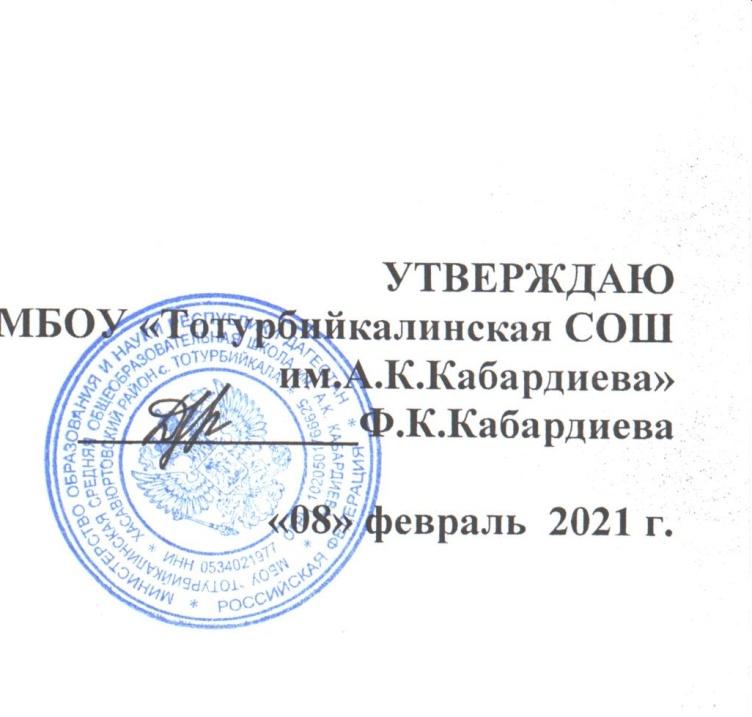 ПАСПОРТ ДОСТУПНОСТИобъекта социальной инфраструктуры (ОСИ) район» Муниципальное бюджетное общеобразовательное учреждения «Тотурбийкалинская СОШ им.А.К.Кабардиева»№ 32-4-141. Общие сведения об объектеНаименование (вид) объекта: Объект образования2- раздел1.2. Адрес объекта: 368002, Республика Дагестан, МО «Хасавюртовский район» с.Тотурбийкала1.3. Сведения о размещении объекта:- отдельно стоящее здание 2этажа, 2331,9 кв.м- часть здания __________ этажей (или на ___________ этаже), _________ кв.м- наличие прилегающего земельного участка (да, нет); 22500 кв.м1.4. Год постройки здания 1983,  последнего капитального ремонта: н/свед.1.5. Дата предстоящих плановых ремонтных работ: текущего: неизвестно  капитального - нет.Сведения об организации, расположенной на объекте1.6. Название организации (учреждения), (полное юридическое наименование – согласно Уставу, краткое наименование: Муниципальное общеобразовательное учреждения «Тотурбийкалинская общеобразовательная школа им.А.К.Кабардиева» 1.7.Юридический адрес организации (учреждения):368024, Республика Дагестан, МО «Хасавюртовский район» с. Тотурбийкала1.8. Основание для пользования объектом (оперативное управление, аренда, собственность): оперативное управление,1.9. Форма собственности (государственная, негосударственная): государственная 1.10. Территориальная принадлежность (федеральная, региональная, муниципальная): муниципальная1.11. Вышестоящая организация (наименование): МКУ «Управление образования» Муниципального образования «Хасавюртовский район».1.12. Адрес вышестоящей организации, другие координаты: - 368000 Республика Дагестан,  г. Хасавюрт ул. Мусаева 332. Характеристика деятельности организации на объекте (по обслуживанию населения)2.1 Сфера деятельности (здравоохранение, образование, социальная защита, физическая культура и спорт, культура, связь и информация, транспорт, жилой фонд, потребительский рынок и сфера услуг, другое)2.2 Виды оказываемых услуг общеобразовательные услуги2.3 Форма оказания услуг: (на объекте, с длительным пребыванием, в т.ч. проживанием, на дому, дистанционно) 2.4 Категории обслуживаемого населения по возрасту: (дети, взрослые трудоспособного возраста, пожилые; все возрастные категории)2.5 Категории обслуживаемых инвалидов: инвалиды, передвигающиеся на коляске, инвалиды с нарушениями опорно-двигательного аппарата; нарушениями зрения, нарушениями слуха, нарушениями умственного развития2.6 Плановая мощность: посещаемость (количество обслуживаемых в день), вместимость, пропускная способность: 315 детей в день2.7 Участие в исполнении ИПР инвалида, ребенка-инвалида (да, нет):_________________________3. Состояние доступности объекта3.1 Путь следования к объекту пассажирским транспортом(описать маршрут движения с использованием пассажирского транспорта) : не предусмотрено наличие адаптированного пассажирского транспорта к объекту: нет3.2 Путь к объекту от ближайшей остановки пассажирского транспорта:3.2.1 расстояние до объекта от остановки транспорта: 50 м3.2.2 время движения (пешком): 3-4 мин.3.2.3 наличие  выделенного от проезжей части пешеходного пути (да, нет):  да3.2.4 Перекрестки: нерегулируемые; регулируемые, со звуковой сигнализацией, таймером; визуальная3.2.5 Информация на пути следования к объекту: акустическая, тактильная, визуальная; нет:3.2.6 Перепады высоты на пути: есть, нет (описать)Их обустройство для инвалидов на коляске: да, нет3.3 Организация доступности объекта для инвалидов – форма обслуживания** - указывается один из вариантов: «А», «Б», «ДУ», «ВНД»3.4 Состояние доступности основных структурно-функциональных зон** Указывается: ДП-В - доступно полностью всем;  ДП-И (К, О, С, Г, У) – доступно полностью избирательно (указать категории инвалидов); ДЧ-В - доступно частично всем; ДЧ-И (К, О, С, Г, У) – доступно частично избирательно (указать категории инвалидов); ДУ - доступно условно, ВНД – временно недоступно3.5. Итоговое заключение о состоянии доступности ОСИ: ДУ(К,О,Г,С):Данный ОСИ имеет низкую оценку состояния доступности для инвалидов и маломобильных групп населения. Информация на пути следования к объекту , а также на прилегающей территории отсутствует. Нет системы связи на всех зонах. Нет стоянки для автомобилей с обозначенным местом для инвалидов. Центральных вход в здание и лестницы оборудованы надлежащими пандусами с опорными поручнями и защитными козырьками. Отсутствуют автоматически открывающиеся двери, а так же лифты и подъемные устройства для инвалидов. Санитарно-гигиенические помещения не соответствуют нормам доступности для всех категорий инвалидов. Визуальные, акустические, тактильные средства и устройства информации отсутствуют.4. Управленческое решение 4.1. Рекомендации по адаптации основных структурных элементов объекта*- указывается один из вариантов (видов работ): не нуждается; ремонт (текущий, капитальный); индивидуальное решение с ТСР; технические решения невозможны – организация альтернативной формы обслуживания4.2. Период проведения работ: 2019 год, по мере финансирования в рамках исполнения Государственная программа РД «Доступная среда»		(указывается наименование документа: программы, плана)4.3 Ожидаемый результат (по состоянию доступности) после выполнения работ по адаптации -Частичная доступность объекта для всех категорий инвалидовОценка результата исполнения программы, плана (по состоянию доступности)     4.4. Для принятия решения требуется, не требуется (нужное подчеркнуть):Согласование Имеется заключение уполномоченной организации о состоянии доступности объекта (наименование документа и выдавшей его организации, дата), прилагается - нет4.5. Информация размещена (обновлена) в информационно- телекоммуникационной сети Интернет на информационном портале «Жить вместе» - планируется размещение до конца 2021 года(наименование сайта, портала)5. Особые отметкиПаспорт сформирован на основании:1. Анкеты (информации об объекте) от «26»  август2019г.,2. Акта обследования объекта: №         акта от  3.Решения местной комиссии в сфере формирования доступной среды жизнедеятельности для инвалидов и других маломобильных групп населения МО «Хасавюртовский район»» от №п/пКатегория инвалидов(вид нарушения)Вариант организации доступности объекта(формы обслуживания)*1.Все категории инвалидов и МГНДУ (К,О,Г,С,У)в том числе инвалиды:2передвигающиеся на креслах-коляскахБ (К,О)3с нарушениями опорно-двигательного аппаратаДУ (О)4с нарушениями зренияДУ (С)5с нарушениями слухаДУ (Г)6с нарушениями умственного развитияДУ№п \пОсновные структурно-функциональные зоныСостояние доступности, в том числе для основных категорий инвалидов**1Территория, прилегающая к зданию (участок)ДУ (К, Г, О,С)2Вход (входы) в зданиеДЧ - В (К,О,Г,С,У)3Путь (пути) движения внутри здания (в т.ч. пути эвакуации)ДУ4Зона целевого назначения здания (целевого посещения объекта)ДУ5Санитарно-гигиенические помещенияДУ (Г,С) ВНД (К,О)6Система информации и связи (на всех зонах)ДУ7Пути движения к объекту (от остановки транспорта)ДЧ - В (К,О)№Основные структурно-функциональные зоны объектаРекомендации по адаптации объекта (вид работы)*1Территория, прилегающая к зданию (участок)К,О – Организация мест парковки автотранспорта инвалидов на удалении не более    с установкой знаков «Инвалид»; понижение высоты бордюрного камня с организацией съезда.С,Г – Установка указателей движения высокой контрастности.2Вход (входы) в зданиеК,О – Установка пандусов с опорными поручнями и защитными козырьками,расширение дверных проемов, замена дверной коробки с понижением порогов; установка книпки вызова;С –Установка звуковых маячков у входной двери,  контрастная маркировка дверных проемов и ручек, поручней  и крайних ступеней лестничных маршей;установка рифленых напольных указателей у  лестничных маршей и входных дверей.Г –Установка информационных указателей, табличек, вывесок, стендов и пр.3Путь (пути) движения внутри здания (в т.ч. пути эвакуации)С – Установка рифленых напольных указателей у крайних ступеней лестничных маршей; установка рельефных символов номера этажа у лестничных маршей и на перилах лестничных маршей.Г – Установка графических знаков безопасности и предупреждающих знаков.4Зона целевого назначения здания (целевого посещения объекта)К  –Расширение дверных проемов с устранением порогов. С –Дублирование средств отображения информации общественного назначения  выпуклыми символами или азбукой Брайля, в т. ч. маркировка кабинетов.Г – Оборудование текстовыми средствами информации (таблички, стенды, указатели).5Санитарно-гигиенические помещенияК –Расширение дверных проемов с понижением порогов;установка опорных поручней у унитаза и раковины; обеспечение пространства для размещения и маневрирования кресла-коляски.О  –Замена унитаза на специальный высотой;установка  крючков для костылей;С  –Дублирование выпуклыми символами или азбукой Брайля маркировки санитарно-гигиенических помещений; установка направляющих поручней контрастных цветов или тактильной полосы от входа к унитазу.6Система информации на объекте (на всех зонах)Дополнить специальными средствами дляинвалидов по слуху и инвалидов по зрению.7Все зоны и участки